Муниципальное бюджетное общеобразовательное учреждение«Краснощёковская средняя (полная) общеобразовательная школа №1»Краснощёковского района Алтайского краяКонспект логопедического занятия в ГКП «Малышок» для детей с ФНРТема «Автоматизация звука Л в слогах, словах, предложении».Составитель: Демидова Галина Николаевна 
учитель – логопед.Схема конспекта логопедического занятияПояснительная запискаВсем известно, что правильная речь – одно из важнейших условий успешного развития личности. Поэтому очень важно заботиться о своевременном формировании речи детей, предупреждая и исправляя различные нарушения, в том числе и звукопроизношение. 
     Дошкольный возраст является наиболее благоприятным для исправления дефектов речевого развития. Особую важность приобретают проблемы своевременного выявления детей, имеющих отклонения в речевом развитии, коррекции этих нарушений и тем самым выравнивания речевого развития детей-логопатов до возрастной нормы.
 Организуются специальные занятия по восполнению пробелов в развитии звуковой стороны речи, то есть по формированию правильного произношения звуков и развитию полноценных фонематических процессов путем дифференцированного и индивидуального подхода при обучении в рамках работы во время занятий и частично в свободное время.
   На занятии  ведется работа по развитию артикуляционной моторики, постановка звуков, развитию фонематического восприятия, коррекции нарушенных функций с учетом возможностей каждого ребенка. 
     Данный материал предназначен для работы с детьми, имеющими фонетические и фонетико-фонематические дефекты речи, и представляет методические разработки логопедических занятий по постановке и автоматизации звука [Л]. 
    Разработана система автоматизации звука [Л], так как это наиболее частая речевая патология. В работе  предлагаются  выдержки из системы коррекционных занятий. 
   Материал,  занимателен, доступен детям.
Методическая тема занятия: Автоматизация звука Л в слогах, словах, предложениях.
Тема занятия, называемая детям: правильное произношение звука Л в слогах, словах, предложениях и правильно его произносить.
Место занятия в образовательной программе логопедической работы: данное занятие является закрепляющим.
Цель: закрепить  навык произношения звука [л]  в слогах, словах, предложении.
Задачи:
Коррекционно-образовательные задачи.
- автоматизировать звук Л в слогах, словах, предложениях.
- совершенствовать грамматический строй речи (закреплять умение согласовывать прилагательные и числительные с существительными, образовывать форму творительного падежа существительных в  единственном числе).
- упражнять в грамматически правильном построении фразы из отдельных слов. 
 Коррекционно-развивающие задачи.
- развивать фонематические процессы, слуховое и зрительное восприятие, воображение, общую и мелкую моторику. 
- продолжать работу над развитием мелкой моторики, внимания, памяти.
Воспитательные задачи.
- воспитывать активность, инициативность, отзывчивость.
- воспитывать самоконтроль за речью, самостоятельность и активность в течение всего занятия. 
Оборудование: карточки с заданиями, предметные картинки, Звукознайкин, Буквознайкин, Звук Л, Лисичка, слоговые таблицы, мешочки с крупой для развития мелкой моторики, лампочки для гирлянды со слогами (прямыми и обратными), ёлка с гирляндой, проектор и компьютер, указка, мел четырёх цветов (синий, белый, зелёный, красный), дом, индивидуальные зеркала, носовые платочки или салфетки, рабочая тетрадь, авторучка, цветные карандаши трёх цветов (синий, красный, зелёный).
Предварительная работа
-  отработка артикуляции при произношении звука [Л];
- учились  слышать звук [Л] в слогах, словах, исправлять неправильное произношение; 
- развивали  слуховое и речевое внимание
Предполагаемые (планируемые) коррекционно-развивающие результаты, достигнутые на логопедическом занятии: 
Воспитанники должны овладеть:
- навыком контроля за собственной речью
- полноценным фонематическим процессом
- звуковым анализом и синтезом Этапы проведения занятияБелка и волкБелка прыгала с ветки на ветку и упала на сонного волка. Волк вскочил и хотел её съесть. Белка стала просить:— Пусти меня. Волк сказал:— Я пущу тебя, только ты скажи мне, отчего вы, белки, так веселы. Мне всегда скучно, а на вас смотришь, вы на ёлках всё прыгаете.Белка сказала:— Пусти меня на ёлку, я оттуда тебе скажу, а то я боюсь тебя. Волк пустил, а белка ушла на ёлку и оттуда сказала:— Тебе оттого скучно, что ты зол. Тебя злость жжёт. А мы веселы оттого, что мы добры и никому зла не делаем.                                                                                (По Л. Толстому)Стихотворения.ФиалкаВ гладиолусах фиалкаНезаметно зацвела.«Мне фиалку очень жалко», - Тихо молвила пчела.ВолкБелый волк на свете жил,Часто лапы с мылом мыл, Чистоплотный очень был, И без мыла долго выл.ДятелДятел выдолбил дупло.Было дятлу в нем тепло.Жил он вместе с папойПод еловой лапой.Долго бил еловый ствол,Сделал стены, сделал пол, Лампочку повесил,Окна занавесил.И соседок звал на бал И со всеми танцевал.Вол и волкВол тянул тяжелый плуг,Распахал огромный луг.Сеял свеклу, сеял лук –Этот вол не так уж глуп.Волк дружил с таким волом.Через чащу напроломВ гости волк к волу ходил,Волка вол халвой кормил. ЛосиЛось гулял с лосенком,Заплутал в сосенкахИ спросил енота:«Как уйти с болота?»а енот не знает –головой качает.Посмотрел под елку –Там одни иголки.А среди иголок Сладко спал ежонок.Лось ежонка просит.Тот в беде не бросит:Доведет сохатыхДо лосиной хаты.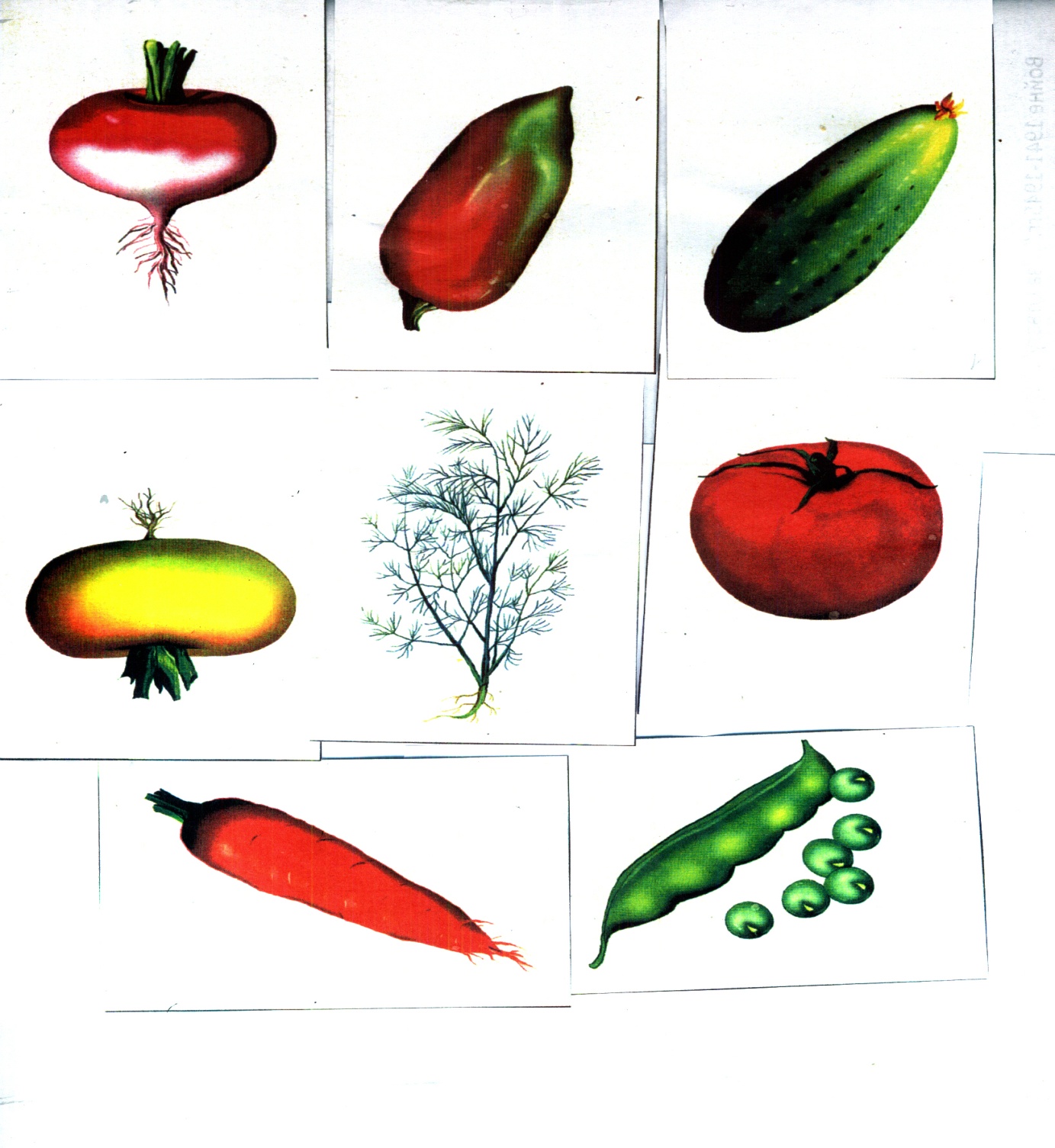 Организационный моментОрганизационный моментОрганизационный моментОрганизационный моментОрганизационный моментСодержание работы по преодолению нарушения речевого развития у детейДействияучителя-логопеда непосредственнее обеспечивающие групповое и индивидуальное взаимодействиеДействия детей (речевая активность ребенка, опора на сохранные анализаторы)Действия детей (речевая активность ребенка, опора на сохранные анализаторы)Планируемые критерии анализа результатов логопедической работыОрганизационный момент-Ребята, к нам на занятия сегодня пришли гости,  давайте их поприветствуем и улыбнёмся. Наши гости хотят послушать, как вы научились говорить. Дети здороваются с гостямиДети здороваются с гостямиСоздание  эмоционального настроя.Закрепление ранее полученных результатов коррекционной работыЗакрепление ранее полученных результатов коррекционной работыЗакрепление ранее полученных результатов коррекционной работыЗакрепление ранее полученных результатов коррекционной работыЗакрепление ранее полученных результатов коррекционной работыПодготовительная работаГимнастика для глаз:Гимнастика для пальцев.Артикуляционная гимнастика: 
.- Давайте вспомним правило красивой речи (слайд 1).(слайд 2)- Ребята, посмотрите на экран и назовите картинки.- Что общего в этих словах?- Правильно, звук [Л]
- Чему будем учиться на занятии? 
- А помогут нам в этом наши помощники. Подготовим их к занятию:1.- Наши глаза смотрят и всё … (слайд 3)2. Пять братьев:
Годами равные,
Ростом разные.
Кто такие?- Чтобы чётко говорить, надо с пальцами … Пальцы - дружная семья,
Друг без друга им нельзя.Вот большой!
А это - средний.
Безымянный и последний –
Наш мизинец, малышок!
У – у – у! Указательный забыли.
3. Если б не было его,
не сказал бы ничего.
Это - … 
- Поможем речевым органам стать сильными и послушными. (слайд 5)
Вышел язычок на улицу, а там ветер. Ветер, дует нам в лицо, 
Закачалось деревцо 
Ветер тише, тише, тише 
Деревце все выше, выше Кто хочет разговариватьТот должен выговаривать,Всё правильно и внятно,Чтоб было всем понятно.Мы будем разговаривать,И звуки выговариватьТак правильно и внятноЧтоб было всем понятно.- Звук Л!Л- произносить звук Л- видят- пальцы- дружить!- язык- да- язык-дуют, махи руками в лицо– сильная струя.
- наклоны туловища вправо- влево.
- дуют махи руками в лицо.
– слабая струя.
потянулись, руки вверх.Кто хочет разговариватьТот должен выговаривать,Всё правильно и внятно,Чтоб было всем понятно.Мы будем разговаривать,И звуки выговариватьТак правильно и внятноЧтоб было всем понятно.- Звук Л!Л- произносить звук Л- видят- пальцы- дружить!- язык- да- язык-дуют, махи руками в лицо– сильная струя.
- наклоны туловища вправо- влево.
- дуют махи руками в лицо.
– слабая струя.
потянулись, руки вверх.Выработался самоконтроль за речьюОтработали пальчиковую гимнастику.Закрепили  артикуляцию при произношении звука ЛОтрабатывали воздушную струю.Основная  частьОсновная  частьОсновная  частьОсновная  частьОсновная  частьОпределение темы занятия.Игра «Проверь себя»Игра «Самолёт летит»На экране появляются картинки  самолета, парохода.Появляется на слайде картинка ЗвукознайкинаИгра «Поймай звук»Игра «Найди букву»Игра «Переодетые буквы»Игра «Найдите букву на картинке»Автоматизация звука Л в слогахИгра «Балаболки»Ребенку нужно запомнить и повторить за логопедом три слога подряд в том же порядке.Физ. минутка.Автоматизация звука Л в словахИгра «Улица Л»Появляется слайд.Обучение элементам грамотыИгра «Домашнее задание»- Вы научились правильно произносить звук [Л]. Он очень рад. Сегодня он пришёл к нам в гости. Мы будем учиться слышать его в слогах, словах, предложениях и правильно его произносить.- А теперь давайте вспомним, как произносится звук [Л]. Раскройте его тайну (слайд 6).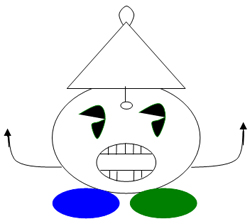 -Звук [Л] согласный или гласный?-Почему? -Звонкий или глухой? -Твердый или мягкий?- На что похож звук [Л]? (Пароход гудит, самолёт летит) ( слайд7,8)- «Послушайте!» - закричал звук Л. Высоко за облаками летит самолёт. - Это к нам Звукознайкин летит. Вы с ним знакомы? Кто он? 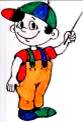 - Вы научились правильно произносить звук [Л]. Звук [Л] очень рад и хочет познакомить Вас со своей подружкой буквой Л (Эль). Называйте её просто, как звук [Л]. Мы отправимся с ними в путешествие, будем выполнять вместе разные интересные задания. Только где же буква Л?- Звукознайкин хочет поиграть с вами в игру « Поймай звук».  Я буду произносить звуки, а ты хлопни в ладоши, когда услышишь звук [Л]В Л Т Л Н С Л Л Ф Л- Я буду произносить слоги, а ты хлопни в ладоши, когда услышишь слог со звуком «л»МА-ЛА-РО-ЛО-КУ-ЛУ-СЫ-ЛЫ-ТУ- Я буду произносить слова, а ты хлопни в ладоши, когда услышишь слово со звуком «л»полка  купол арбуз слава колодецяма  лампа   вода  тумба   палатка- А вот и Буквознайкин появился. Что он нам принёс? (слайд 9,10,11).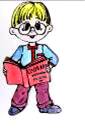 - Давайте найдём среди этих букв буквы Л и назовём их, а потом обведём всем буквам Л ножки, чтобы они могли с нами путешествовать. ( слайд 12)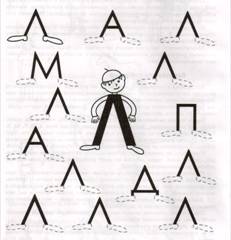 - Буква Л любит переодеваться в разную одежду. Её бывает трудно узнать. Давайте попробуем узнать её в разных нарядах. Называйте все буквы Л и подчёркивайте их. (слайд 13)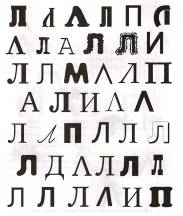 - Буква Л решила поиграть с Вами в прятки. Найдите все буквы Л на картинках, покажите их указкой и назовите. (Слайд №2) ( слайд 14)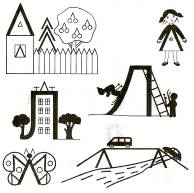 - Буква Л хочет вам рассказать о своих подружках - балаболках. Они все время что-то болтают. Для того чтобы разговаривать с ними, попробуйте запомнить их язык. 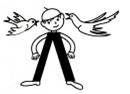 ЛА   ЛО   ЛУ ЛА   ЛО   ЛУ ЛО   ЛУ   ЛЫ 
ЛВА   ЛВО   ЛВУ   ЛВЫ ЛЭ ЛЫ ЛА ЛО (слайд 15)- Ребята, буква Л хочет угостить тебя вкусными и спелыми яблоками. Но на яблоне есть спелые и неспелые яблоки. Чтобы вы не ошиблись, буква Л подписала их. Читайте слоги на яблоках. Неспелые яблоки те,  на которых написан слог АЛ.  Вы их не собирайте, они пусть еще спеют.- Л хочет построить улицу для своих друзей. Давайте поможем построить ей первый дом.Строим, строим, строим новый дом,
Дом с высоким потолком,
С треугольной крышей- Вот с такой- Нет – вышеОкон в доме три и триТам увидишь печкуНа печке – человечка
Стены – деревянные
Окна в нем стеклянныеЕсть труба кирпичнаяРабота отличная
- На этой улице могут быть только домики, где живут картинки, в названии  которых  есть звук [Л]. Выберите картинки и расселите в этом доме. В первом подъезде будут жить те, где Л вначале, во втором, где Л в конце, а на чердаке те, где Л в середине. 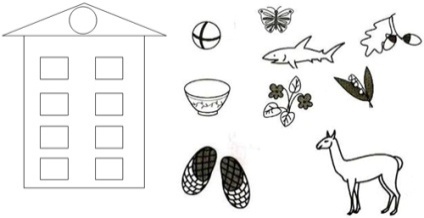 - В комнате стоит стеллаж Л. Сначала назовите, что находится на верхней полке, затем – на нижней и в конце – на остальных. Теперь Л будет задавать вам вопросы. Постарайтесь правильно ответить на них. (Слайд №7)- Что находится между яблоком и луком? 
- Что находится слева от куклы и над яблоком? (Юла)
- Что находится под луком и справа от ложки? (Молоток)
- Что находится между лопаткой и молотком? (Лук)
- Что находится под юлой и над вилкой? 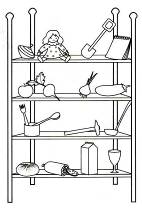 - Мама дала букве Л задание составить предложение.  Но Л ещё недостаточно хорошо умеет составлять. Помогите ей, пожалуйста.  (Слайд №)Владик едет на велосипеде. Владик наряжает елку. Мила играет с куклой. Мила включила лампу.- Маме понравилось выполненное задание. Выполнено правильно.- Вы научились правильно произносить звук [Л]. Он очень рад. Сегодня он пришёл к нам в гости. Мы будем учиться слышать его в слогах, словах, предложениях и правильно его произносить.- А теперь давайте вспомним, как произносится звук [Л]. Раскройте его тайну (слайд 6).-Звук [Л] согласный или гласный?-Почему? -Звонкий или глухой? -Твердый или мягкий?- На что похож звук [Л]? (Пароход гудит, самолёт летит) ( слайд7,8)- «Послушайте!» - закричал звук Л. Высоко за облаками летит самолёт. - Это к нам Звукознайкин летит. Вы с ним знакомы? Кто он? - Вы научились правильно произносить звук [Л]. Звук [Л] очень рад и хочет познакомить Вас со своей подружкой буквой Л (Эль). Называйте её просто, как звук [Л]. Мы отправимся с ними в путешествие, будем выполнять вместе разные интересные задания. Только где же буква Л?- Звукознайкин хочет поиграть с вами в игру « Поймай звук».  Я буду произносить звуки, а ты хлопни в ладоши, когда услышишь звук [Л]В Л Т Л Н С Л Л Ф Л- Я буду произносить слоги, а ты хлопни в ладоши, когда услышишь слог со звуком «л»МА-ЛА-РО-ЛО-КУ-ЛУ-СЫ-ЛЫ-ТУ- Я буду произносить слова, а ты хлопни в ладоши, когда услышишь слово со звуком «л»полка  купол арбуз слава колодецяма  лампа   вода  тумба   палатка- А вот и Буквознайкин появился. Что он нам принёс? (слайд 9,10,11).- Давайте найдём среди этих букв буквы Л и назовём их, а потом обведём всем буквам Л ножки, чтобы они могли с нами путешествовать. ( слайд 12)- Буква Л любит переодеваться в разную одежду. Её бывает трудно узнать. Давайте попробуем узнать её в разных нарядах. Называйте все буквы Л и подчёркивайте их. (слайд 13)- Буква Л решила поиграть с Вами в прятки. Найдите все буквы Л на картинках, покажите их указкой и назовите. (Слайд №2) ( слайд 14)- Буква Л хочет вам рассказать о своих подружках - балаболках. Они все время что-то болтают. Для того чтобы разговаривать с ними, попробуйте запомнить их язык. ЛА   ЛО   ЛУ ЛА   ЛО   ЛУ ЛО   ЛУ   ЛЫ 
ЛВА   ЛВО   ЛВУ   ЛВЫ ЛЭ ЛЫ ЛА ЛО (слайд 15)- Ребята, буква Л хочет угостить тебя вкусными и спелыми яблоками. Но на яблоне есть спелые и неспелые яблоки. Чтобы вы не ошиблись, буква Л подписала их. Читайте слоги на яблоках. Неспелые яблоки те,  на которых написан слог АЛ.  Вы их не собирайте, они пусть еще спеют.- Л хочет построить улицу для своих друзей. Давайте поможем построить ей первый дом.Строим, строим, строим новый дом,
Дом с высоким потолком,
С треугольной крышей- Вот с такой- Нет – вышеОкон в доме три и триТам увидишь печкуНа печке – человечка
Стены – деревянные
Окна в нем стеклянныеЕсть труба кирпичнаяРабота отличная
- На этой улице могут быть только домики, где живут картинки, в названии  которых  есть звук [Л]. Выберите картинки и расселите в этом доме. В первом подъезде будут жить те, где Л вначале, во втором, где Л в конце, а на чердаке те, где Л в середине. - В комнате стоит стеллаж Л. Сначала назовите, что находится на верхней полке, затем – на нижней и в конце – на остальных. Теперь Л будет задавать вам вопросы. Постарайтесь правильно ответить на них. (Слайд №7)- Что находится между яблоком и луком? 
- Что находится слева от куклы и над яблоком? (Юла)
- Что находится под луком и справа от ложки? (Молоток)
- Что находится между лопаткой и молотком? (Лук)
- Что находится под юлой и над вилкой? - Мама дала букве Л задание составить предложение.  Но Л ещё недостаточно хорошо умеет составлять. Помогите ей, пожалуйста.  (Слайд №)Владик едет на велосипеде. Владик наряжает елку. Мила играет с куклой. Мила включила лампу.- Маме понравилось выполненное задание. Выполнено правильно.Ротик открывается.
Заборчик раздвигается.
Широкий язык в зубы упирается.
Ручки показывают, куда язык поднимается.
Воздух из горлышка проходит с трудом -встречает преграду - он согласный.
Голосок «просыпается» - звук Л звонкий (рисуем шапочку - колокольчик с язычком).
Звук Л бывает твёрдым (рисуем синий тапочек)
и мягким (рисуем зелёный тапочек).- согласный-  при произношении звука Л, в ротике происходит преграда.- звонкий- твёрдый- на самолёт, пароход.Руки в стороны, покачиваясь, делая наклоны и на выдохе: Л-Л-Л.- да
- Сказочный герой, который знает всё о звуках- Буквы!- Обводят буквы Л- называют, подчеркивают буквы Л.- Дети выходят к доске и показывают букву Л.Дети читают слоги.Дети  крепят спелые яблоки на дерево.
Стучат кулачком о кулачок.
Поднимают руки вверх. Соединяют подушечки пальцев рук, изображая крышу.
Показывают пологую крышу?
Показывают более высокую крышу!
Показывают указательный, безымянный и средний пальцы одной руки, затем – другой,
Поскорей в них загляни
(изображают, как заглядывают в окно).
Соединяют большие и указательные пальцы рук.
Берут себя за уши, «дразнятся» язычком.
Сгибаются руки в локтях.
Пальцами двух рук делают прямоугольник.
Соединяют ладони вместе.
Показывают большие пальцы, поднятые кверху! Дети на бумаге заселяют этажи.СвёклаЮла
МолотокЛук
ЯблокоДети составляют предложения по картинкам.Работали со звуком ЛРазвитие психических функцийНаучились давать характеристику звуку Л, различать гласных букв от согласных. Снятия эмоционального напряжения.Развитие фонематического слуха, звукового анализа и синтезаРазвитие фонематического слуха, внимания, мелкой моторики.Научились находить и различать букву Л от других букв.Отрабатывали навык  печатания буквы.Научились зрительно находить букву Л  с разным шрифтом.Активизация словарного запасаРазвитие фонетического слуха.Отработали навык слогового чтения.Снятия эмоционального напряжения.Отрабатываем навык: между, под, над, слева, справа.Отрабатывали навык составления предложения.Развитие фонематического слуха, звукового анализа и синтезаИтоговая частьИтоговая частьИтоговая частьИтоговая частьИтоговая часть- Вам понравилось путешествие?- Звук [Л] и буква Л, Звукознайкин и Буквознайкин очень рады. Они благодарят вас за интересное путешествие и оказанную помощь. «Молодцы!» - говорят они вам (звук Л произнести утрированно). (Слайд №9)Сегодня на занятии мы закрепляли произношение звука …;
я научился …;
у меня хорошо получалось …;
я старался …;
мне понравилось …-Да!Ответы детей.Автоматизация звука Л.Организуйте автоматизацию звука в форме игровых занятий. Занятия по продолжительности должны занимать 15 - 20 минут для детей до 4,5 лет, старше - 30 минут. Нельзя допускать возникновения утомления у малыша. Звук л произносится длительно и только при неподвижном языке. Когда язык отрывается от альвеол, получается гласный звук. Прежде, чем приступить к автоматизации, ребенок должен научиться правильно произносить изолированный звук. Произносить (читать) слоги. Ла - ло - лу - лы
Ло - лу - ла - лы
Лу - лы - лы - лолы - лу - ло - ла
ла - лы - лу - ло
лы - ла - ло - луал - ол - ул - ыл
ял - ёл - юл - ил - ел
ал - ял - ол - ёл Произносить (читать) слова. Ла: лаз, лак, лапа, юла, зола, вела, дела, жила, мала, пила, лавка, лампа, кулак, калач, салат, халат, скала, водолаз, палатка, булавка, ласточка, ландыш, Мила, жила, пела, мыла, дула, бегала, видела, обидела, одела, школа, лапша, ела, лавина, писала, читала, кидала, носила, водила, возила. Ло: лоб, лом, лось, лодка, ложка, локоть, лошадь, чулок, болото, калоши, колодец, Володя, голодный, холодный, поломка. Лу, лы: лук, луч, лужа, Луша, лунка, юлу, золу, пилу, тулуп, белуга, шалун, луковица, лыко, лыжи, волы, столы, малыш, полынь, улыбка, лыжник, булыжник, Лука, луна, лужок, лужайка, лукошко, голубь, желудь, палуба, голубцы, получать, вилы, алый, белый, вялый, милый, целый, смелый, спелый, унылый, пчелы, бокалы, каналы, пеналы, обвалы, вокзалы, каникулы, малыши, полыхает. Ал: бал, вал, дал, жал, зал, мал, галка, палка, скалка, фиалка, спал, упал, устал, бокал, канал, копал, писал, пенал, обвал, вокзал, стучал, металл, галстук, алмаз, алфавит, халва, маршал, шалфей, балкон, выдал, выпал, падал, капал, сыпал, топал, щупл, выгнал. Ол: вол, гол, кол, пол, стол, долг, волк, холм, долго, полка, полный, молния, полдень, укол, чехол, щегол, футбол. Ул: гул, дул, стул, аул, булка, гулко, подул, обулся, зевнул, тянул, уснул, шепнул, качнул, ущипнул, вынул, кинул, сунул, выгнул, дунул, стукнул, мускул, чулки, вулкан. Ыл: ныл, был, выл, мыл, мылся, забыл, завыл, пылкий, бутылка. Ял: мял, снял, взял, паял, унял, стоял, гонял, завял, занял, менял, понял, поднял, боялся, смеялся, веял, сеял, таял, веялка, сеялка. Ёл: вел, шел, шелк, елка, телка, челка, пчелка, осел, козел, котел, новосел, щелкать, метелка. Ел: ел, мел, пел, сел, одел, умел, гудел, висел, успел, хотел, сидел, шипел, шумел, свистел, белка, мелко, узел, видел, вывел, вышел, обидел, ненавидел, Павел, дятел, пепел. Ил: бил, мил, Нил, поил, Михаил, забил, водил, возил, косил, купил, носил, учил, садил, гостил, тащил, вилка, жилка, пилка, поилка, косилка, носилки, выучил, выбил, выпил, высадил, вытащил, выпустил, выскочил. "Трудные" слова с двумя звуками л:
лаял, плыл, колол, полол, послал, молол, делал, лакал, лазил, ласкал, гладил, плавал, наладил, ослабел, ловил, ломал, глотал, баловал, колокол, колотил, молотил, доложил, положил, целовал, лопнул, слушал, служил, слышал, получил, улыбался. Слова со стечением согласных:
благодарить, глаза, гладкий, сожгла, злак, Клава, класс, кладовая, пламя, плавать, пластинка, пластмасса, заплатка, платок, Слава, сладкий, слабый, слазить, выслать, флаг, флакон, шла, вышла, блок, глобус, клок, плот, пломба, площадь, слон, весло, слово, сложный, флот, хлопать, хлопок, блузка, каблук, глупый, клуб, клумба, клубок, клубника, плуг, слух, слушать, случай, служить, заслуга, глыбы, злы, клыки, плыть, слышать, котлы, хлыст. Произносить (читать) предложения.Мила ела салат.
Луша взяла лопатку.
Ласточка свила гнездо.
Мама сделала молочную лапшу.
Мила вымыла ладони.
Около палаток лопухи и полынь.
Наступила зима.
Готовь лыжи и салазки. Луша полола лук и свеклу.
Мила видела слона.
Слава идет в кладовую за веслами.
В глубоком колодце вода холодная.
В лавке спелые и сладкие яблоки.
Володя - смелый пловец и не боится глубины.
Клава надела на голову белый платок. Подберите картинки: лопата, лодка, мыло, кукла. Начните предложение, а ребенок будет заканчивать по картинке, затем повторит предложение целиком. Дядя Лука копает клумбу (лопатой).
Володя и Слава плывут на (лодке).
Клава мыла ладони (мылом).
Собака унесла в чулан (куклу).
Володя поехал на (велосипеде).
Михаил смотрел на (глобус).
Павел ловил (голубя).
Павел сел за (стол).Дядя Михаил коня напоил.
Дедушка Нил поймал рой пчел.
Павел поймал галку.
Брат уехал на футбол.
Вова поставил бутылку на полку.
Папа купил елку.
Стул упал на пол, и я испугался.
На елке Павел увидел белку.
Михаил играл в футбол и забил в ворота гол.
Дядя Нил повязал галстук и вышел.
Отец поехал на вокзал.Во дворе лаял пес.
По реке плыл плот.
Котенок лакал молоко.
Павел пригладил волосы.
Нил получил письмо от Михаила.
Нил сам выгладил полотенце и платки.
Я нашел и положил в банку много червей.
Отец служил на флоте и плавал на подводной лодке.
Солдат доложил, что выполнил задание.
Петя сломал, а потом наладил велосипед.
Володя забыл, куда положил пенал.
Во дворе полаял и замолк пес.
Кот ловил мышку, но не поймал - мышка убежала.
Кол около стола, стол около кола.
Вот веселый колобок покатился, как клубок. Произносить (читать) тексты. Загадки.Белое одеяло землю одевало.
Солнце напекло, одеяло потекло.
(Снег) Отстегал по ушам, отхлестал по щекам,
шапку с головы сорвал и… удрал.
(Ветер) Кукла Мила. Купила мама Луше куклу. Кукла Луше понравилась. Голубые глаза, Светлые волосы, белое платье, белые башмаки. Луша назвала куклу Милой. Очень уж кукла мила. Целые дни Луша была с Милой. Одевала ее и обувала. Мыла ей голову и расчесывала волосы. Укладывала куклу спать и баюкала. Луша берегла куклу. Как-то Луша уложила куклу спать. Мама позвала Лушу обедать, а куклу унесла собака. Она таскала куклу и испортила ее. Поплакала Луша, но куклу не оставила. Тогда мама купила такую же куклу. Тайком обменяла, и Луша не догадалась. Наш кот. Наш кот любит поспать. Вот он вошел и пошел под лавку. Растянулся, укрылся лапой и уснул. Поспал всласть. Встал кот, зевнул и потянулся. А потом стал умываться. Рыболов. Захотел Володя половить рыбу. Он знал места, где ловится плотва. Володя взял лодку и поплыл. Было солнечно и тепло. Плыл Володя недолго. Остановился около омута. Достал удочку и стал ловить. Рыба попадалась всякая: и мелкая, и крупная. Наловив много плотвы, Володя смотал удочку. Толкнул лодку и поплыл домой. Выучи наизусть стихотворения. Зима. 
Все бело, бело, бело. Много снегу намело.
Вот веселые деньки! Все - на лыжи и коньки! Солдатик.
Солдатик оловянный жил. Он пел, шутил и не тужил.
Он воевал, не уставал. И падал сам, и сам вставал.
И помнил он всегда в бою свою солдатскую семью.
Где был за всех, и за него стояли все до одного! (В. Аушев)Елка.
Елка плакала сначала от домашнего тепла.
Утром плакать перестала, задышала, ожила. (С. Маршак) Белый цвет.
Белый снег, белый мел, белый заяц тоже бел.
А вот белка не бела, белой даже не была. (И. Токмакова) Заяц белый.
Заяц белый, заяц белый, ты куда за лыком бегал?
Заяц белый отвечал: - Я не бегал, я скакал. 